Дидактическая игра «Пуговки»Цель: учить детей соотносить количество предметов с цифрой. Задачи:- закрепить графическое изображение цифр от 1 до 5- способствовать развитию зрительного восприятия- формировать умение самостоятельно выполнять учебную задачу- воспитывать интерес к окружающему миру.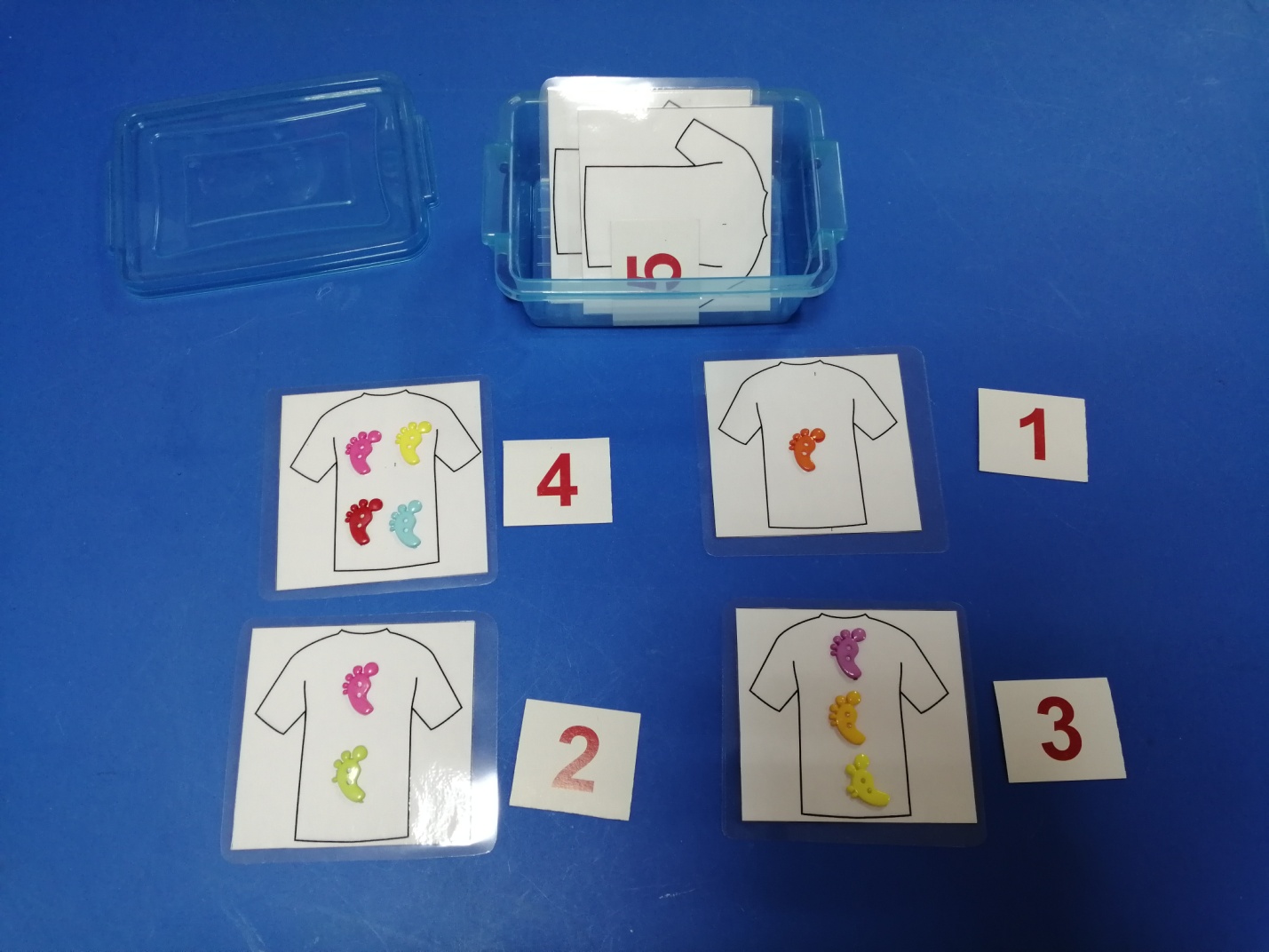 Материал подготовила учитель-дефектолог: Смирнова А.М.